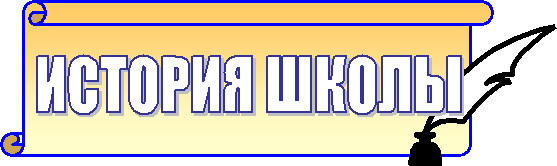                            Школа №1 была основана в 1936 году и рассчитана на 360 человек.В первые месяцы войны 14 учителей и все ученики 9-10 классов ушли на фронт. Уже в июне 1941 года в ней был оборудован госпиталь. Во время немецко-фашистской оккупации (1942-1943 гг.) школа была превращена в лагерь для военнопленных. Многие выпускники школы были награждены орденами и медалями, есть среди них и Герои Советского Союза.                    Во второй половине 40-х годов школа №1 по многим показателям была лучшей в городе. Здесь издавался толстый иллюстрированный военно-патриотический журнал «Школьники Дона по путям Красной армии», в выходные дни читались лекции на научные, политические, литературные темы. Школа была одним из культурно-просветительных центров. В 1949 году мальчишки и девчонки нашей школы впервые вышли на  Первомайскую демонстрацию в ученической форме.ВЫПУСК 1940 г.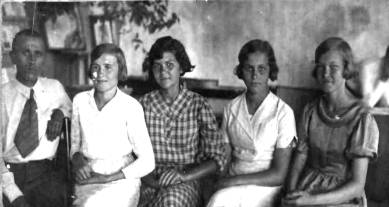 ВЫПУСК 1943 г.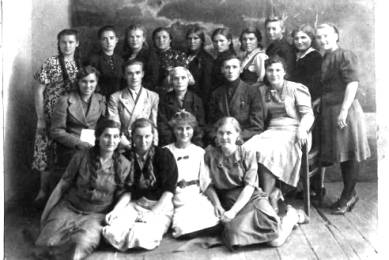                   В 50-60 годы появился новый спортзал, кабинеты, завезено новое оборудование.                   Вновь школа была реконструирована в 1988 году.   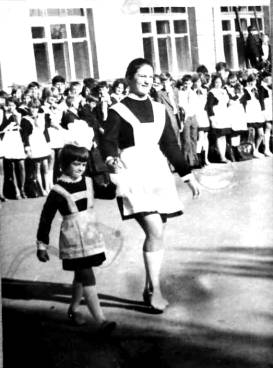             На протяжении многих лет наша школа №1 является  самой крупной в городе по количеству учащихся. Так, в период с сер. 1980-х по 2004 гг в ней обучалось более 900  учащихся, а это 30 классов – комплектов. Занятия проводятся в две смены,  имеются большой и малый спортзалы, библиотека, столовая, кабинет технического и обслуживающего труда, медицинский кабинет, кабинеты информатики, 29 классных комнат.             На образовательную ситуацию в школе влияние оказывает её расположение – центр города. Большинство родителей в своем социальном заказе ставят на первый план обеспечение подготовки для поступления в ВУЗы, средние специальные образовательные учреждения, подготовку к жизни в условиях рынка и развитие способностей своих детей. Поэтому школа в течение ряда лет осуществляет связь с филиалами  высшего и  средне-специального ОУ,  находящимися в нашем городе. Это Новошахтинский филиал  Южного Федерального Университета  и филиал Шахтинского регионального колледжа топлива и энергетики имени академика Степанова.               В 2006 году наша школа отмечала 70-летний юбилей. Присутствовали: весь педагогический коллектив, педагоги – пенсионеры, выпускники разных лет,  руководители НШФ ЮФУ и других учебных заведений города, заведующий ООА, Представители Администрации города и другие гости: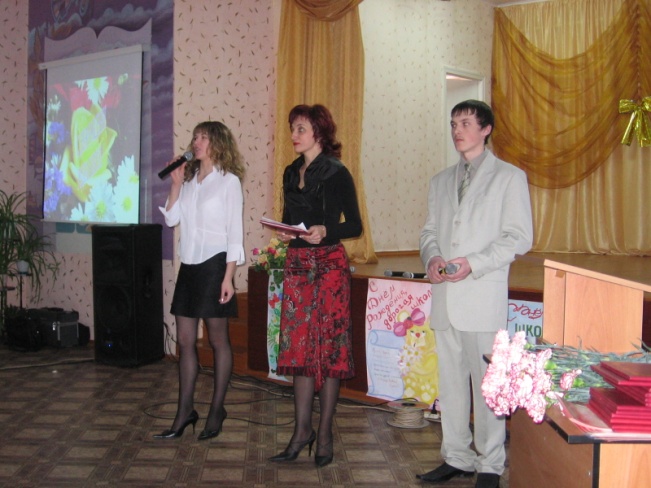 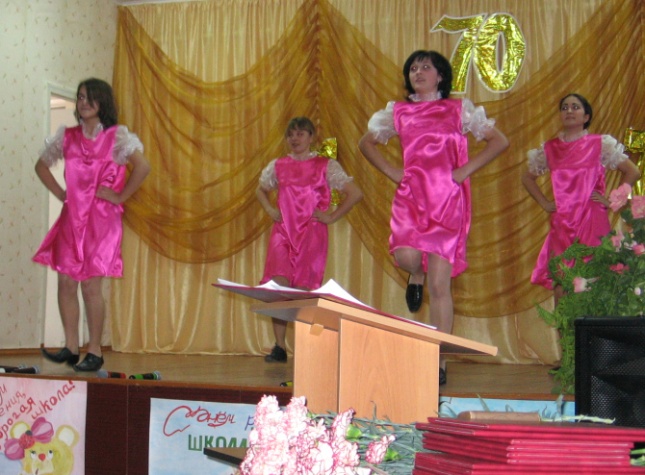    Ведущие                                                       Танцует школьный ансамбль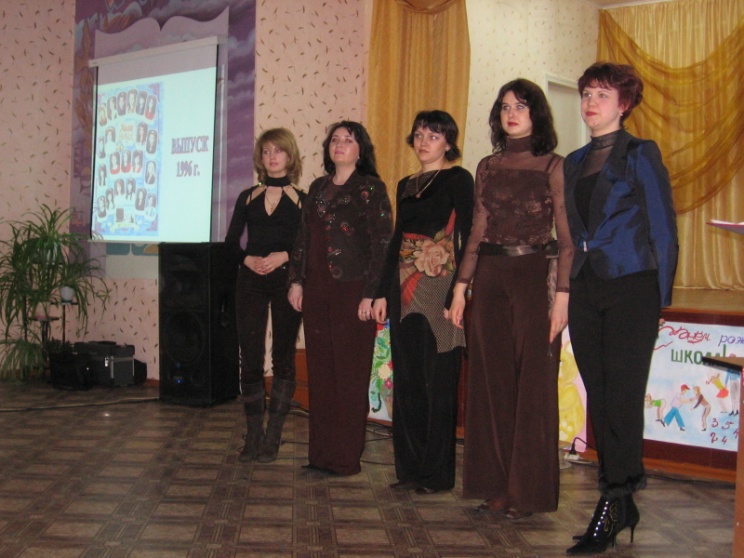 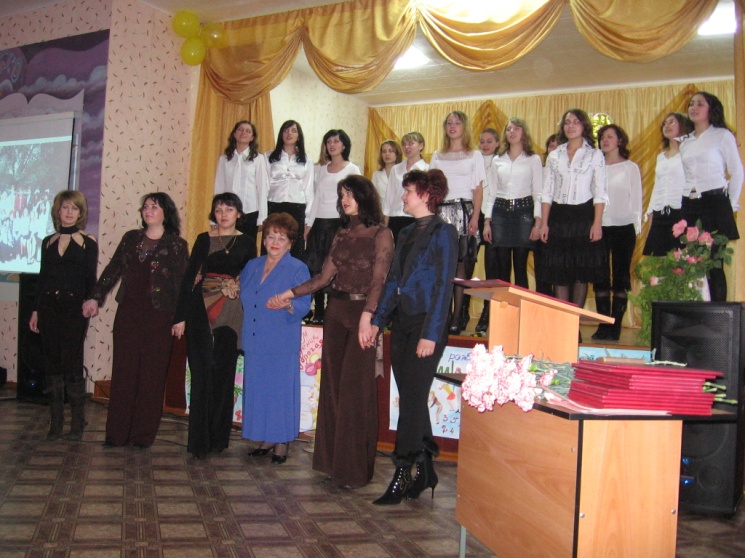 Выпускники 1996 г                                         Золотых А. Н. с выпускниками 1996 и 2006гг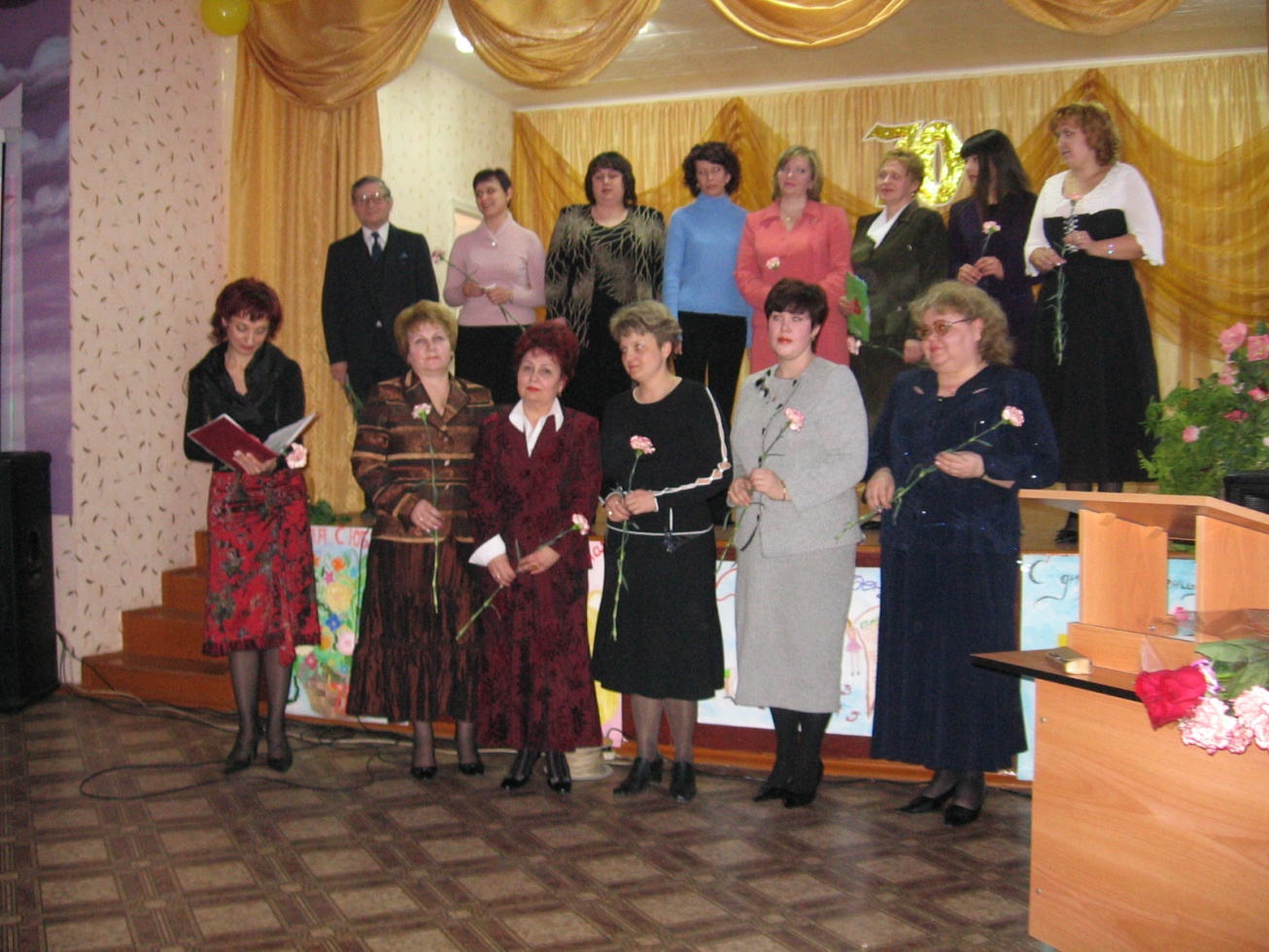 Выпускники школы №1, а ныне – педагоги этой школы!   С днем рождения, школа!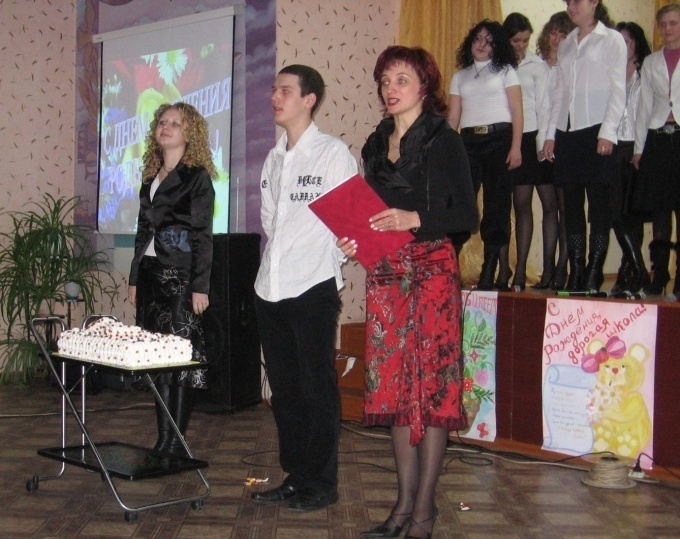     Здание школы до ремонта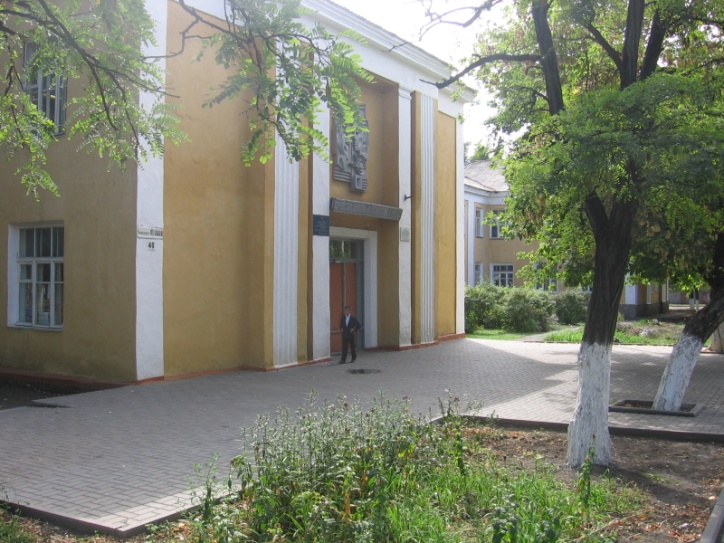  Здание школы после ремонта.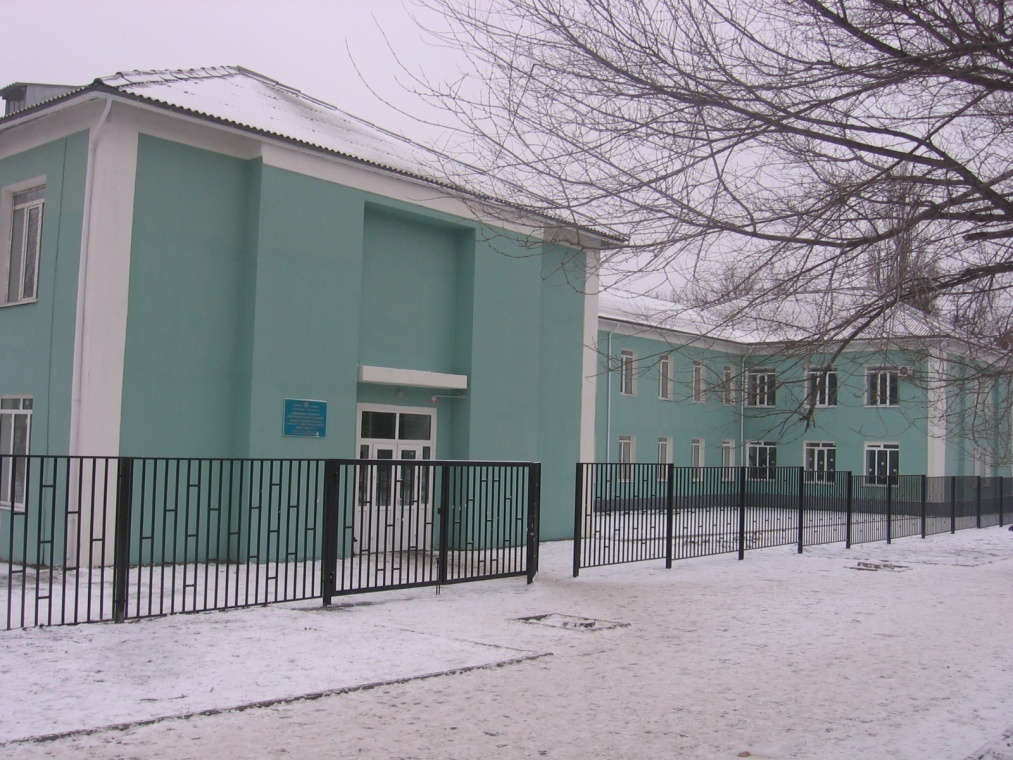 В период с апреля 2011 по август 2012 г  был проведен капитальный ремонт  школьного здания, в ходе которого были полностью отремонтированы все внутренние помещения, кровля и  системы жизнеобеспечения учреждения. После завершения капитального ремонта в школе появилась новая мебель, современное технологическое оборудование в столовой, спортивное оборудование, новая компьютерная техника. А также уделено внимание антитеррористической защищенности учреждения – установлено ограждение вокруг школы и камеры видеонаблюдения.В 2016 году школа отмечала очередной юбилей – 80 лет!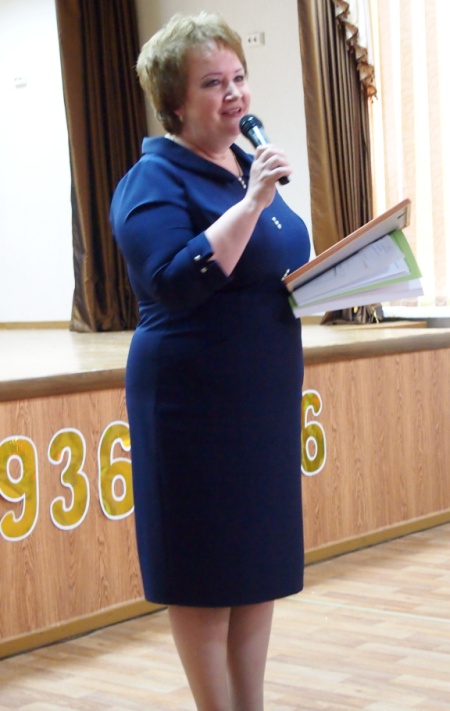 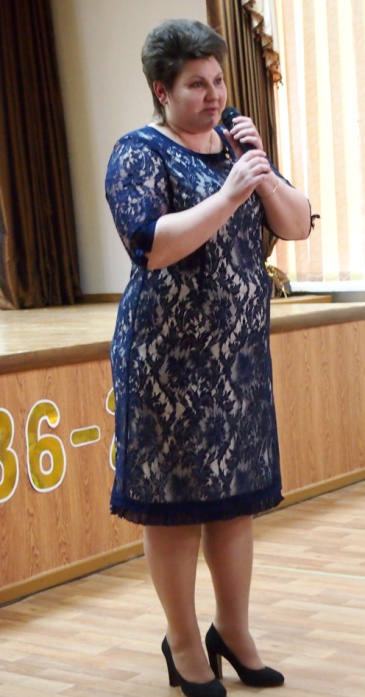 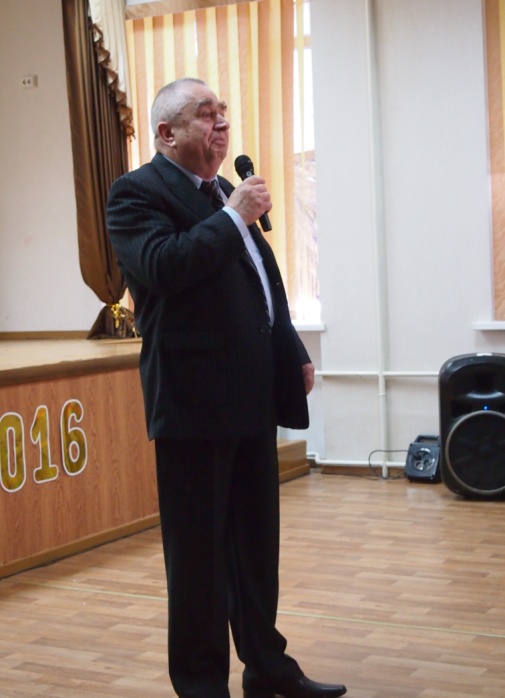 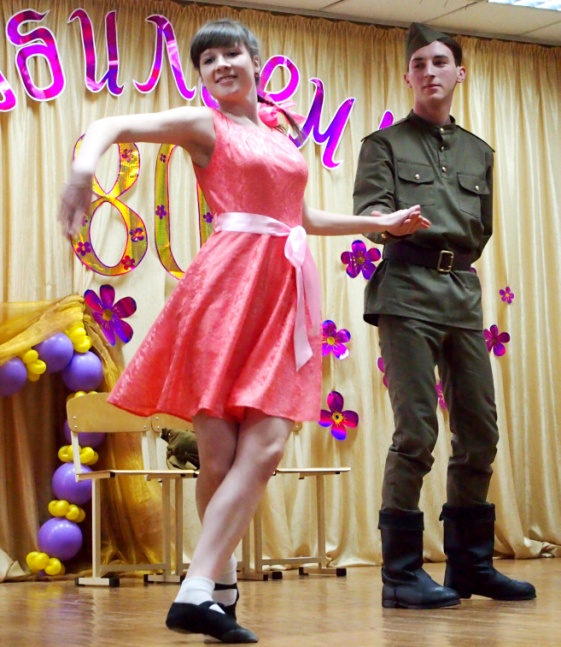 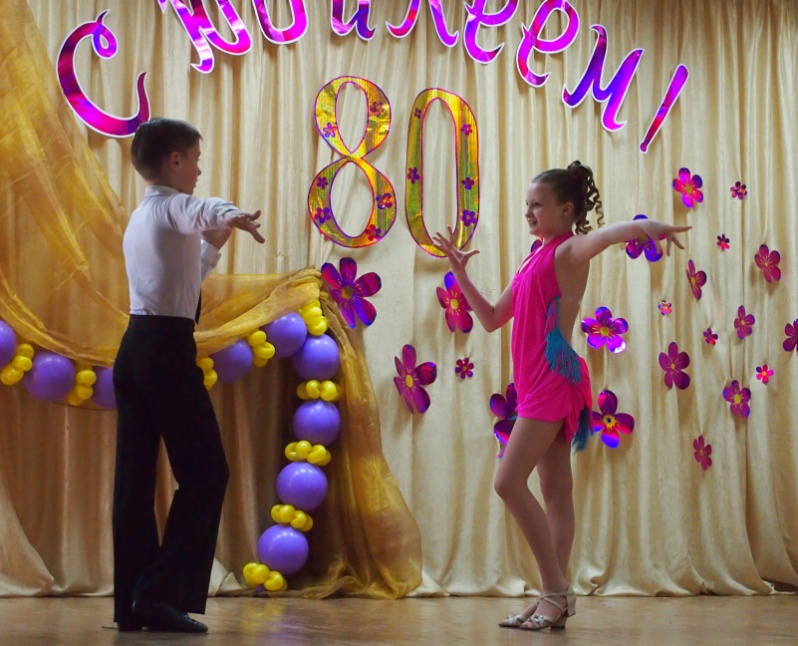 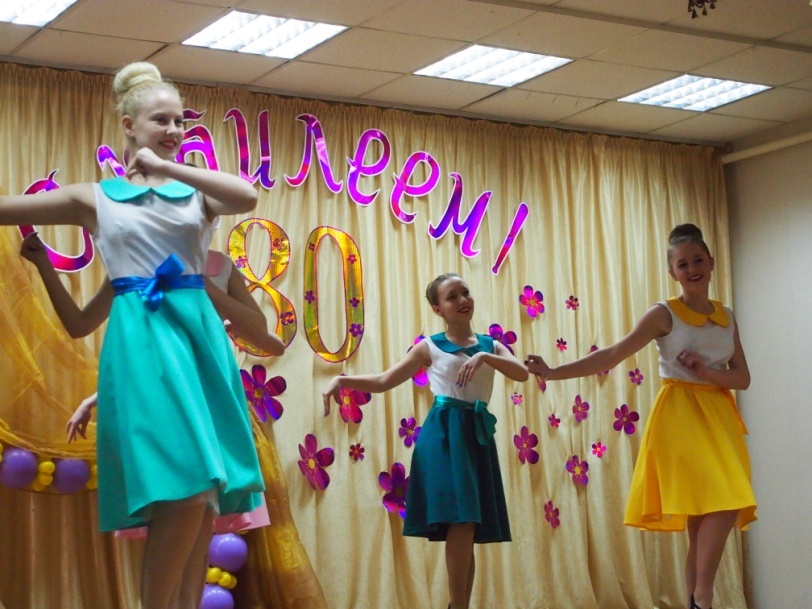 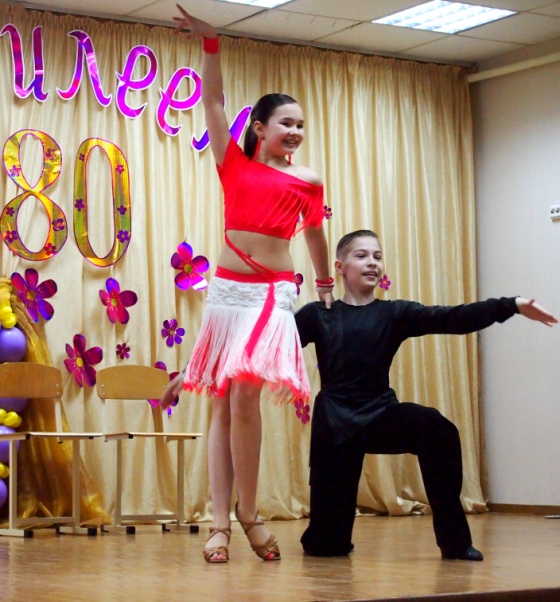 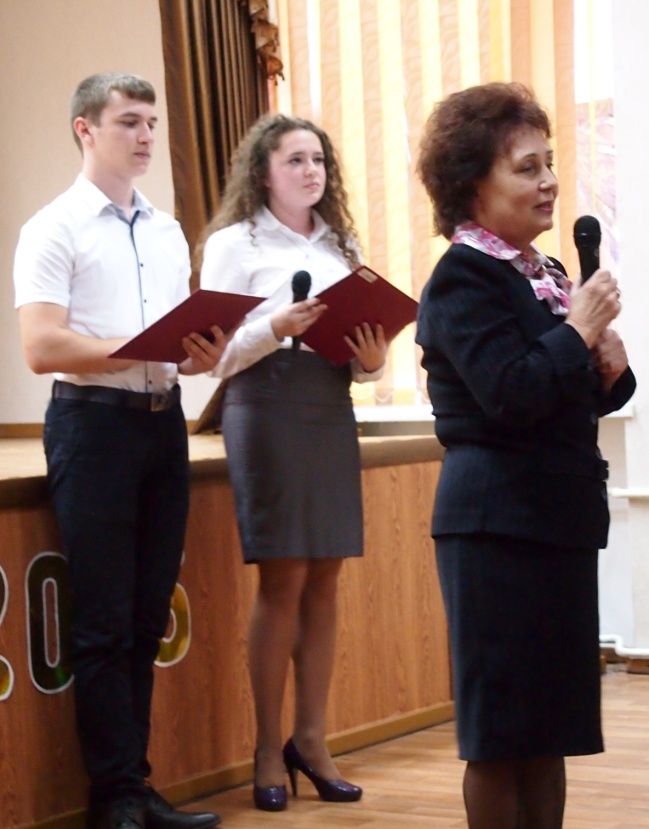 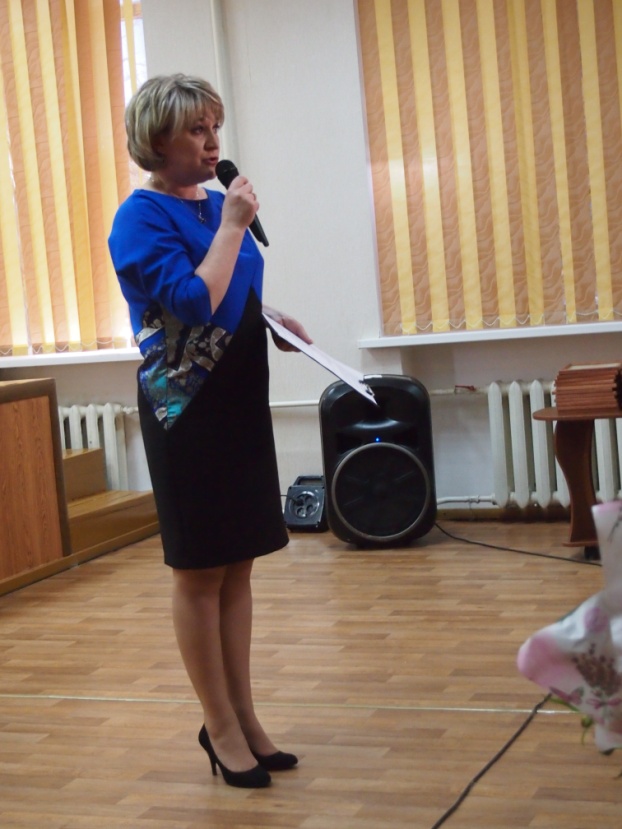 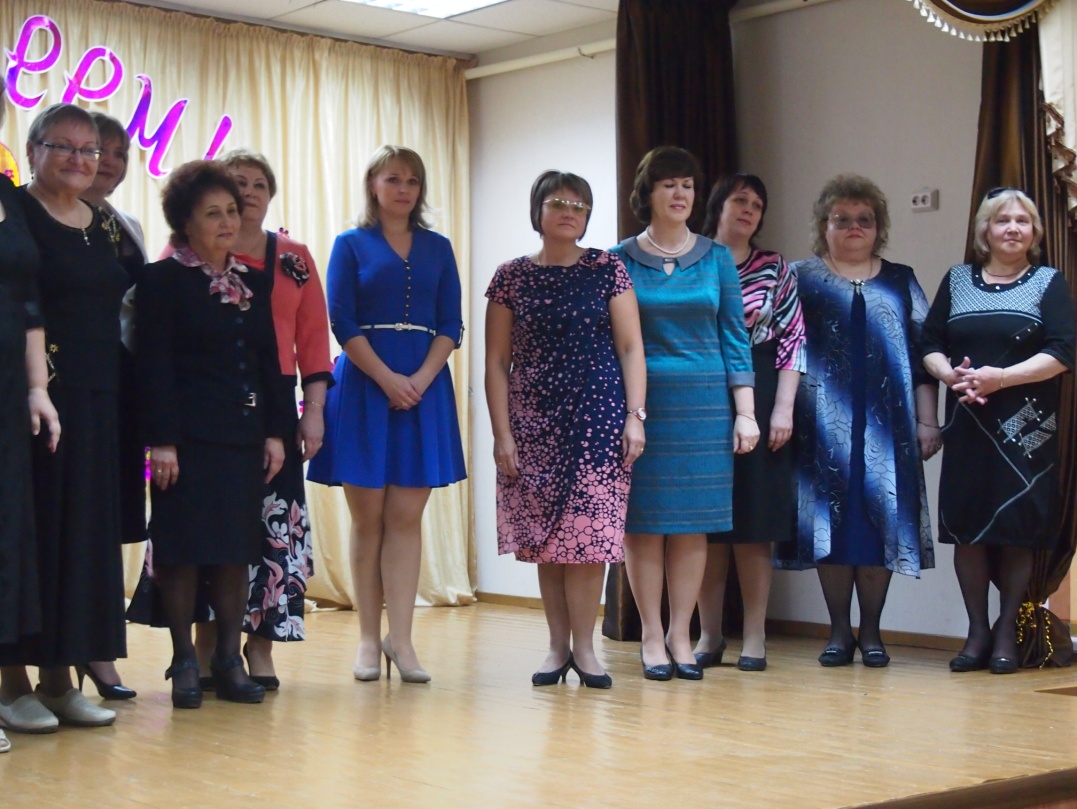 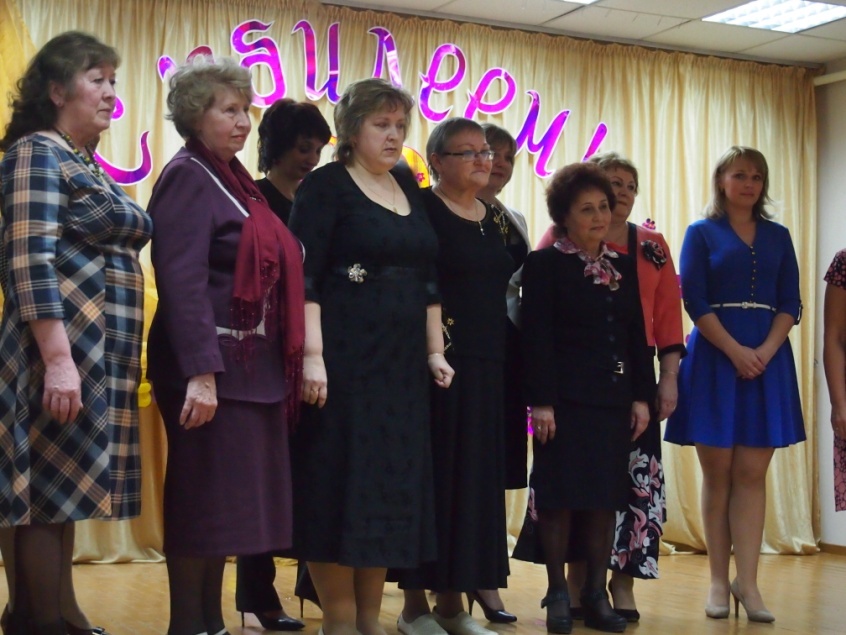 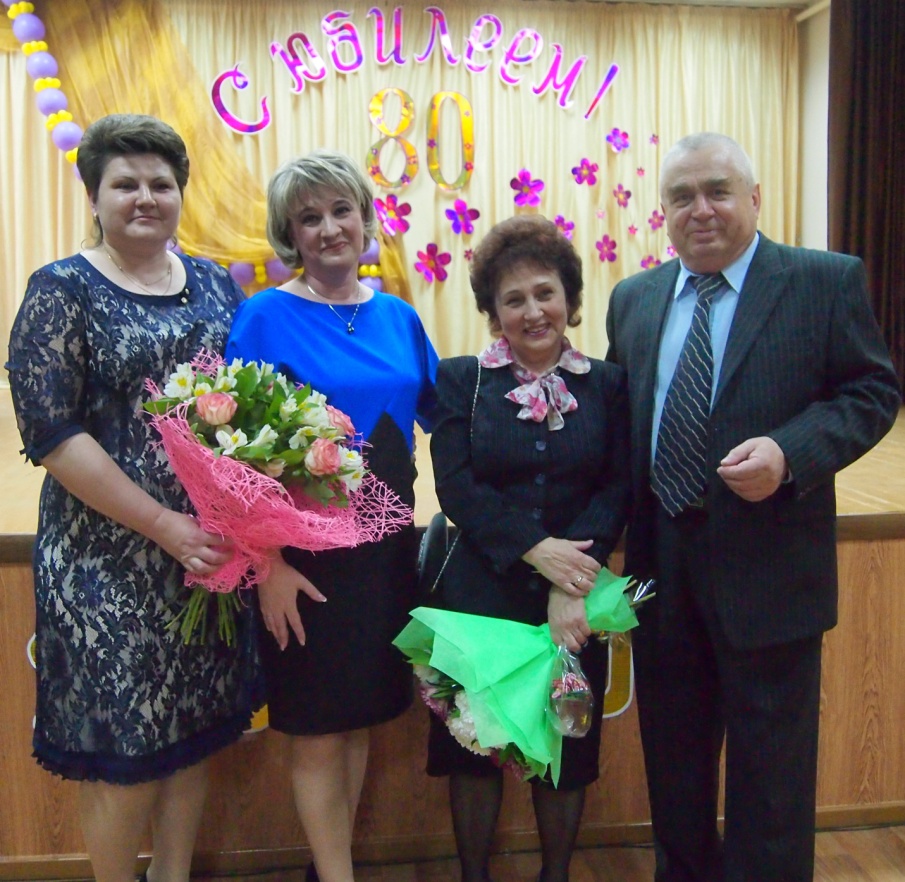 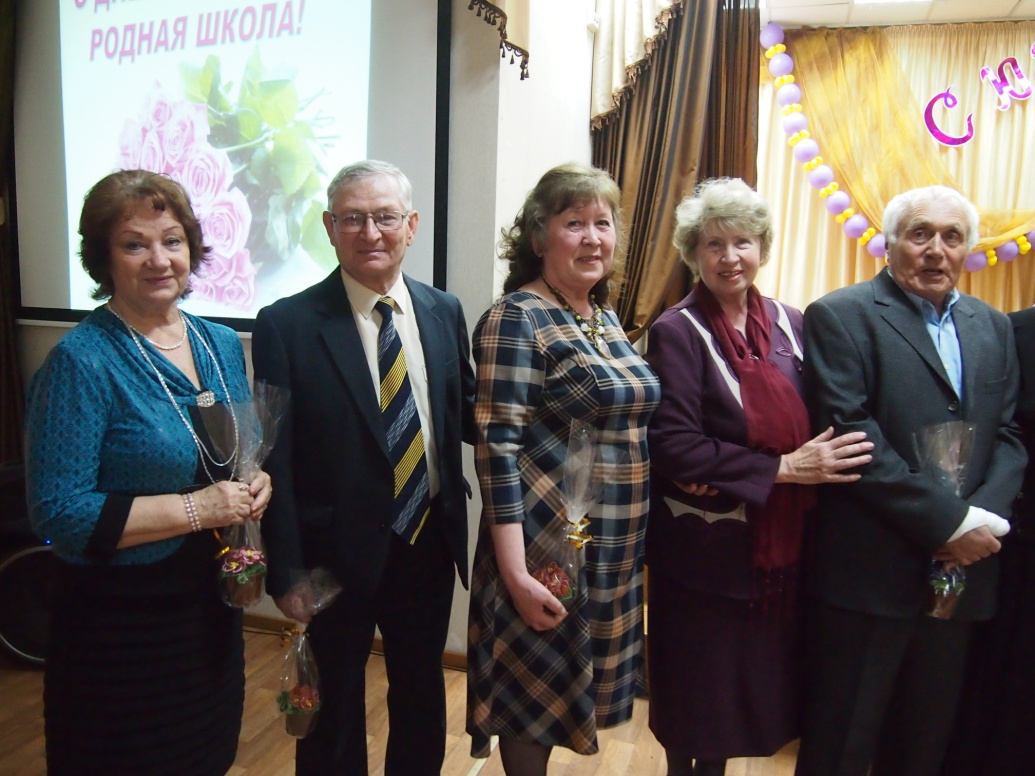  В настоящий момент в ней обучаются 710 человек.Ученики ежегодно являются победителями и призерами городского и регионального этапов Всероссийской предметной олимпиады школьников. Наши выпускники успешно сдают ЕГЭ и успешно продолжают учебу в вузах Ростова-на-Дону,  Москвы, Санкт-Петербурга.